BROKER PARTICIPATION REFERRAL AGREEMENT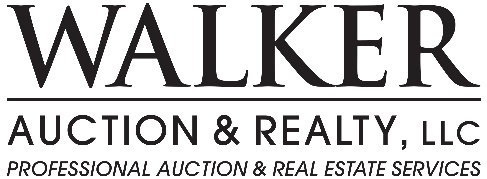 This form must be completed and received by the Principal Auctioneer    by noon, Friday, October 11th, 2019 and signed by auctioneer.Forms to be emailed to auctioneermikewalker@gmail.comPlease call 615-308-9009 to verify receipt.Referring Agent Name: ________________________________________________ Phone # _______________________ (Please Print) Referring Agent’s Company Name & Address & Firm #_____________________________________________________                  (Please Print) __________________________________________________________________________________________________ Bidding Client’s Name _______________________________________________________________________________ (Please Print) Bidding Client’s Address _____________________________________________________________________________        (Please Print) The above Real Estate Agent Hereby wishes to register the above bidder/client as a potential purchaser of the following auction being conducted by Walker Auction & Realty LLC, for the real estate located at: 1852 Africa Rd. Lebanon, TN 37087 Wilson CountyAn agent referral will be paid to the buyer’s agent. 1% of the net hammer price, received at public auction, Saturday October 12th,  2019 at 10:00 a.m.  The hammer price does not include the 5% buyer’s premium, which is added to the high bid price, to establish the contract purchase price.   This referral amount will be paid upon a successful closing of this property. This fee pertains to the specific real estate being sold and does not apply to transfers made after the auction contract has been signed at the time of the auction.  This Broker Participation is not extended to brokers or agents representing themselves in the purchase of said real estate or listing agents currently representing the sellers.The Referring Agent understands that to be qualified, this form must be filled out completely and returned to the Principal Auctioneer within the time frame stated at the top of this agreement.Agent and Client must both be in attendance of the sale and Client must register for a Bid Number on the day of the Auction. There will be no Exceptions to these terms and conditions and No Oral Registrations will be accepted. A co-op agent working for the seller cannot participate in this 3rd party referral program. Auctioneers are sellers agents only and do not represent the buyers in this transaction. This agreement does not apply to any other property listed or not with Walker Auction & Realty, LLC.  This property is being sold AS-IS, WHERE-IS and we encourage all prospective buyers to do their due diligence prior to the day of the auction sale.   Receiving Broker shall pay the referral fee to Referring Broker within 3 days of Receiving Broker’s receipt of commission on the transaction involving Prospect and bank clearance of said funds. Announcements made day of sale take precedence over all other advertising._________________________________________________		__________________________________________________ Bidder Signature 						Real Estate Agent Signature ___________________________________________		___________________________________________	Bidder Phone Number						Date					_________________________________________________		 Date_________________________________________________ Mike Walker  Principal Auctioneer Walker Auction & Realty LLC  615-308-9009P.O. Box 2861 Lebanon, TN 37088Firm #6204